Formulaire de réservation.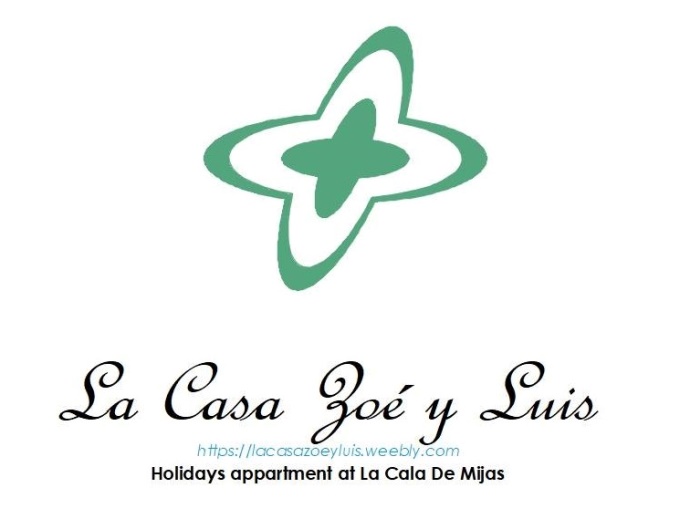 . Titre : . Nom : . Prénom : . E-mail : . Confirmer l’E-mail : . Pays : . Rue : . N° : . Code postal : . Ville : . Date de naissance : . Numéro de contact : . Nombre d’adultes :     Nombre d’enfants : . Dates de location sollicitées :	Début -> 	Fin -> Merci de renvoyer ce formulaire à l’adresse E-mail suivante : lacasazoeyluis@outlook.be